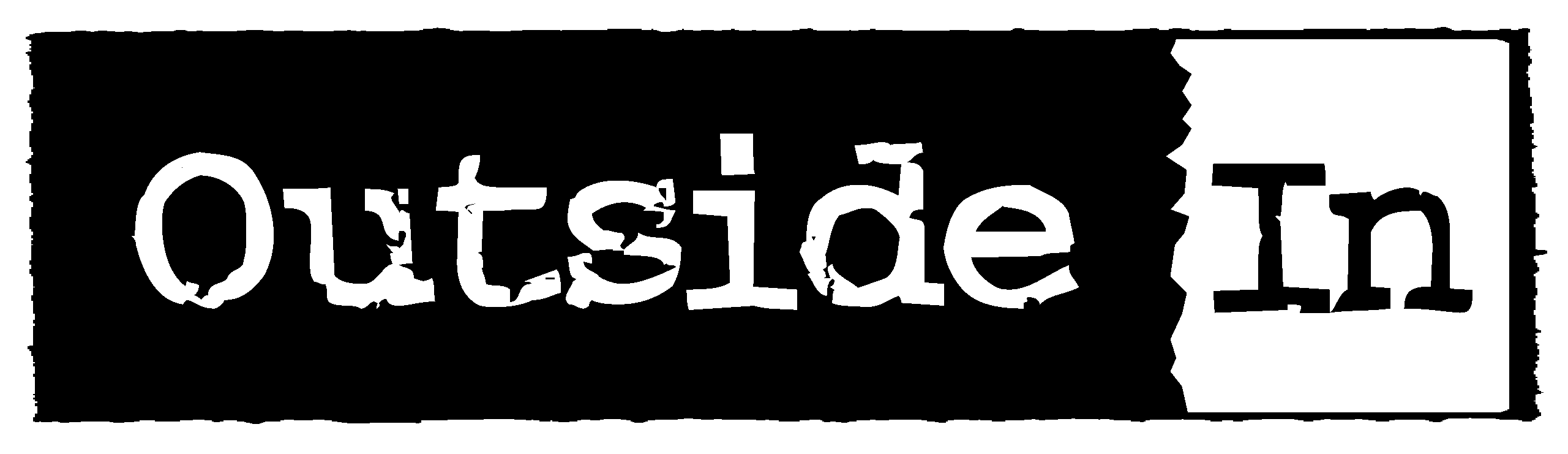 To the Fullest…2021 PREA Annual Report Demographics:Outside In Residential Services accepted 203 intakes. There were 86 Pathway to Recovery Program intakes (adolescent non-hospital drug and alcohol treatment), 48 Voyager intakes (adolescent behavioral program) and 69 Sanction intakes (short term adolescent behavioral program) in the calendar year 2020.PREA Outcome:During the calendar year of 2020 (January 1, 2020-December 31, 2020), there were no recordable PREA related incidents.Submitted by: Justin Franco BADirector of Compliance and Site Development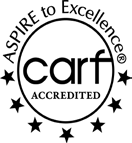 